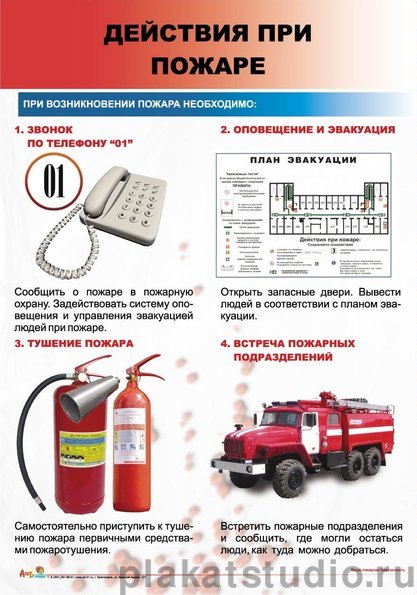 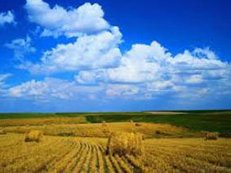 В России в 2015 году на объектах сельского  хозяйства произошло 3193 пожаров, общий материальный ущерб от которых составил более 671 млн. рублей.Как правило, пожары  на сельскохозяйственных объектах происходят, в основном, по вине работников предприятий. Наиболее распространенными причинами возникновения пожаров являются: неисправность систем и агрегатов техники, нарушение правил пожарной безопасности при  монтаже и эксплуатации электрических сетей и электронагревательных приборов, а также неосторожное обращение с огнем, в том числе при курении 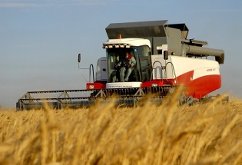 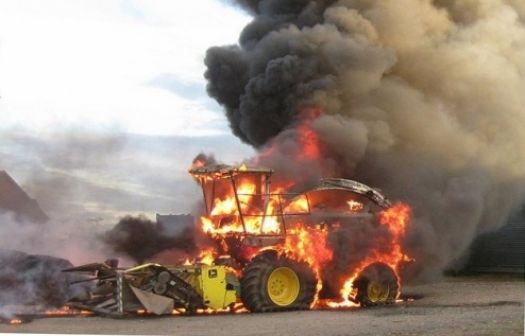 В случае пожара звони: 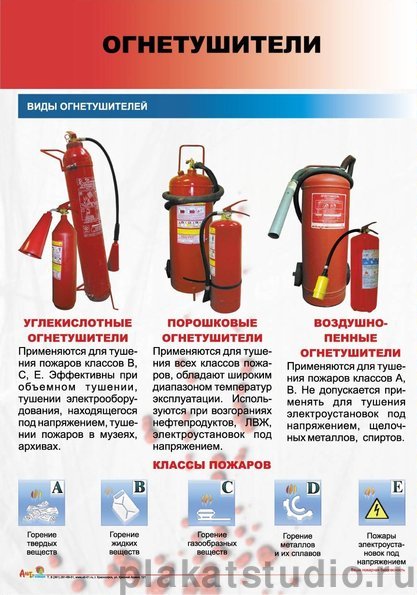 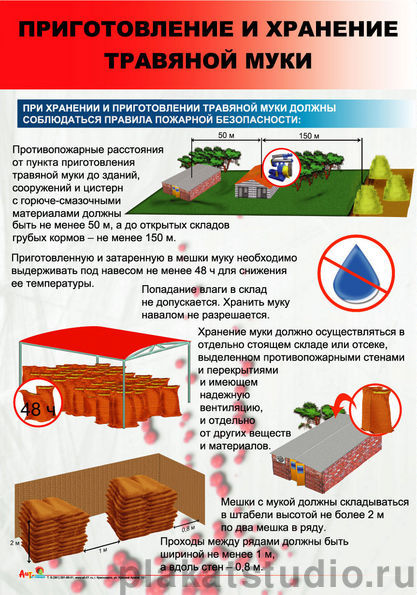 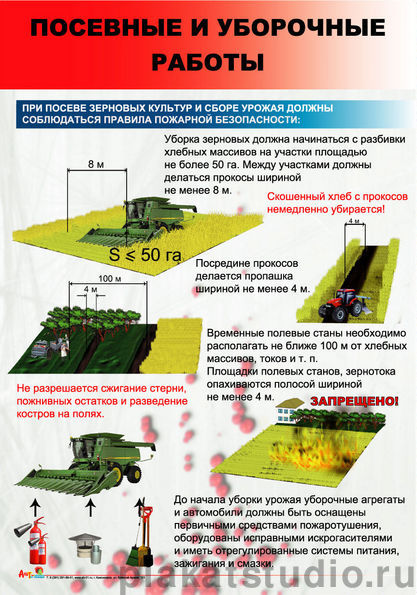 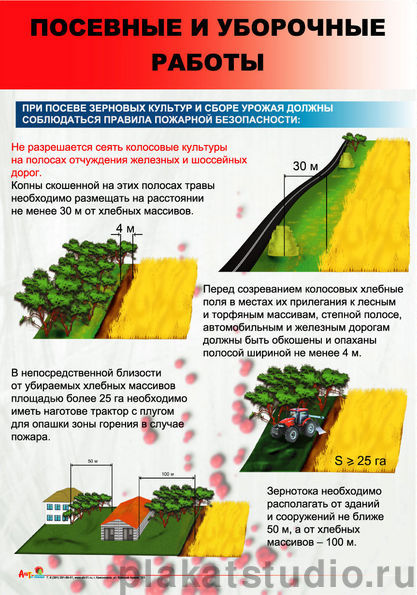 01 или 112 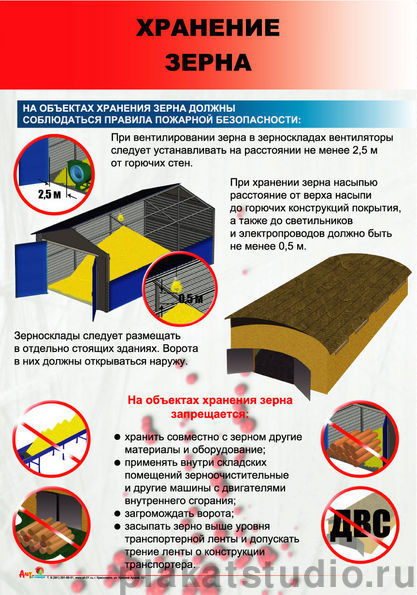 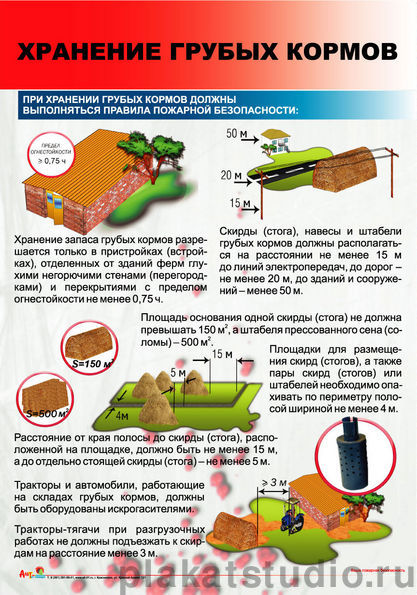 